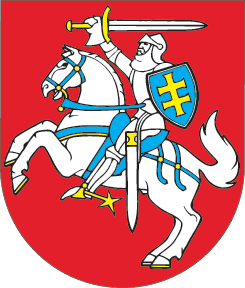 LIETUVOS RESPUBLIKOSADMINISTRACINIŲ NUSIŽENGIMŲ KODEKSO 589 IR 611 STRAIPSNIŲ PAKEITIMOĮSTATYMAS2020 m. birželio 30 d. Nr. XIII-3219Vilnius1 straipsnis. 589 straipsnio pakeitimasPakeisti 589 straipsnio 66 punktą ir jį išdėstyti taip:„66) Valstybinės mokesčių inspekcijos – dėl šio kodekso 93, 95, 99, 127, 132, 137, 143, 150, 151, 159, 160, 161, 162, 163, 164, 165, 166, 167, 168, 170, 172, 173, 174, 176, 178, 179, 180, 187, 188, 1881, 189, 190, 191, 192, 194, 1981, 205, 207 straipsniuose, 209 straipsnio 1, 2, 3, 4, 5, 6, 7, 8 dalyse, 214, 224, 431, 449, 4491, 450, 505, 507, 546 straipsniuose numatytų administracinių nusižengimų;“.2 straipsnis. 611 straipsnio pakeitimasPakeisti 611 straipsnį ir jį išdėstyti taip:„611 straipsnis. Administracinio nusižengimo protokolo ir administracinio nurodymo surašymas tais atvejais, kai nusižengimas užfiksuotas ne asmens, įtariamo administracinio nusižengimo padarymu, akivaizdoje1. Kai šio kodekso 264 straipsnio 1 ir 2 dalyse (transporto priemonių važiavimas ar stovėjimas pažeidžiant nustatytus reikalavimus), 278 straipsnio 2 dalyje, 282 straipsnyje, 415 straipsnio 1 dalyje, 2 dalyje (transporto priemonių, kurios nustatyta tvarka neįregistruotos (neperregistruotos) arba be privalomosios techninės apžiūros, vairavimas), 6 ir 7 dalyse, 416, 417, 418, 419 straipsniuose, 420 straipsnio 1 dalyje, 421 straipsnyje, 431 straipsnio 1 ir 2 dalyse, 432 straipsnyje, 459 straipsnio 1, 4, 5, 6 ir 7 dalyse, 463 straipsnyje numatytas administracinis nusižengimas užfiksuotas ne asmens, įtariamo administracinio nusižengimo padarymu, akivaizdoje, administracinio nusižengimo protokolas su administraciniu nurodymu (tais atvejais, kai pagal šio kodekso 610 straipsnio 2 dalį administracinis nurodymas negali būti surašomas, – tik administracinio nusižengimo protokolas) surašomas ir siunčiamas transporto priemonės savininkui (valdytojui). Jei administracinį nusižengimą padarė kitas asmuo, transporto priemonės savininkas (valdytojas) turi per trisdešimt kalendorinių dienų nuo administracinio nusižengimo protokolo išsiuntimo dienos pranešti institucijai (institucijos teritoriniam padaliniui), kurios pareigūnas nustatė administracinį nusižengimą, jos nurodytu būdu duomenis apie asmenį (vardą, pavardę, asmens kodą arba gimimo datą, gyvenamąją vietą, dokumento, suteikiančio teisę vairuoti transporto priemones, išdavimo datą, numerį ir dokumentą išdavusią instituciją), kuris administracinio nusižengimo padarymo metu valdė transporto priemonės savininkui (valdytojui) priklausančią transporto priemonę ar ja naudojosi, arba institucijai pareikalavus atvykti į instituciją (institucijos teritorinį padalinį), kurios pareigūnas nustatė administracinį nusižengimą. Transporto priemonės savininko (valdytojo) nurodytam asmeniui surašomas ir siunčiamas naujas administracinio nusižengimo protokolas su administraciniu nurodymu (tais atvejais, kai pagal šio kodekso 610 straipsnio 2 dalį administracinis nurodymas negali būti surašomas, – tik administracinio nusižengimo protokolas), o transporto priemonės savininkui (valdytojui) surašytas administracinio nusižengimo protokolas su administraciniu nurodymu (ar tik administracinio nusižengimo protokolas) pripažįstamas negaliojančiu.2. Kai transporto priemonės savininkas (valdytojas) yra juridinis asmuo, apie šio straipsnio 1 dalyje nurodytą administracinį nusižengimą pranešama šio juridinio asmens vadovui. Juridinio asmens vadovas ar kitas atsakingas asmuo per tris darbo dienas nuo pranešimo apie administracinį nusižengimą gavimo dienos privalo pranešti duomenis apie asmenį (vardą, pavardę, asmens kodą arba gimimo datą, gyvenamąją vietą, dokumento, suteikiančio teisę vairuoti transporto priemones, išdavimo datą, numerį ir dokumentą išdavusią instituciją), kuris administracinio nusižengimo padarymo metu naudojosi transporto priemonės savininkui (valdytojui) priklausančia transporto priemone, o dėl šio kodekso 415 straipsnio 1 dalyje, 431 straipsnio 1 ir 2 dalyse ar 459 straipsnio 1, 4, 5, 6 ir 7 dalyse nurodyto administracinio nusižengimo – taip pat duomenis apie asmenį (vardą, pavardę, asmens kodą arba gimimo datą, gyvenamąją vietą), kuris administracinio nusižengimo padarymo metu buvo atsakingas už transporto priemonės, kuria padarytas nusižengimas, valdytojų civilinės atsakomybės privalomojo draudimo sutarties sudarymą arba už transporto priemonės savininkui (valdytojui) Saugaus eismo automobilių keliais įstatyme nustatytų reikalavimų vykdymą ar atitinkamai apie asmenį (vardą, pavardę, asmens kodą arba gimimo datą, gyvenamąją vietą), kuriam administracinio nusižengimo padarymo metu buvo pavesta vadovauti krovinių ar keleivių vežimo veiklai. Šiam asmeniui surašomas ir siunčiamas administracinio nusižengimo protokolas su administraciniu nurodymu (tais atvejais, kai pagal šio kodekso 610 straipsnio 2 dalį administracinis nurodymas negali būti surašomas, – tik administracinio nusižengimo protokolas). Juridinio asmens, kuris perdavė transporto priemonę naudoti pagal lizingo (finansinės nuomos), išperkamosios nuomos ar kitą sutartį (toliau – lizingo sutartis), vadovas ar kitas atsakingas asmuo privalo pranešti duomenis apie fizinį asmenį (vardą, pavardę, asmens kodą arba gimimo datą, gyvenamąją vietą) arba juridinį asmenį (juridinio asmens pavadinimą, kodą, buveinės adresą), kuriam pagal lizingo sutartį transporto priemonė perduota valdyti.3. Nustatant šio straipsnio 1 dalyje nurodytus administracinius nusižengimus (išskyrus šio kodekso 431 straipsnio 1 ir 2 dalyse numatytus administracinius nusižengimus), daromos transporto priemonės nuotraukos arba vaizdo įrašas, kuriose (kuriame) užfiksuojami nusižengimai, arba nusižengimai užfiksuojami stacionariomis ar mobiliosiomis teisės pažeidimų fiksavimo sistemomis.4. Už šio straipsnio 1 dalyje nurodytus administracinius nusižengimus administracinio nusižengimo protokolas su administraciniu nurodymu (tais atvejais, kai pagal šio kodekso 610 straipsnio 2 dalį administracinis nurodymas negali būti surašomas, – tik administracinio nusižengimo protokolas) gali būti automatiškai suformuojamas Administracinių nusižengimų registre. Automatiškai suformuotame administracinio nusižengimo protokole nurodoma: jo suformavimo data ir vieta, įstaigos, kurioje administracinio nusižengimo protokolas buvo suformuotas, pavadinimas; duomenys apie administracinėn atsakomybėn traukiamą asmenį (asmens vardas, pavardė, asmens kodas, adresas, užsienio valstybių piliečių gimimo metai); administracinio nusižengimo padarymo vieta, laikas ir esmė; šio kodekso straipsnis, straipsnio dalis ar kitas atsakomybę už šį nusižengimą nustatantis teisės aktas, kurio reikalavimus pažeidė asmuo; bylos nagrinėjimo data, laikas ir vieta, jei tai žinoma administracinio nusižengimo protokolo suformavimo metu; kiti bylai išnagrinėti būtini duomenys. Kai nėra šio kodekso 610 straipsnio 2 dalyje nurodytų pagrindų, administracinio nusižengimo protokole automatiškai suformuojamas šio kodekso 609 straipsnio 2 dalyje, 610 straipsnio 1 dalyje nurodyto turinio administracinis nurodymas. Automatiškai Administracinių nusižengimų registre suformuotas administracinio nusižengimo protokolas nepasirašomas.“3 straipsnis. Įstatymo įsigaliojimasŠis įstatymas įsigalioja 2021 m. gegužės 1 d. Skelbiu šį Lietuvos Respublikos Seimo priimtą įstatymą.Respublikos Prezidentas	Gitanas Nausėda